Publicado en Zamora el 17/06/2020 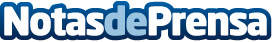 La Ruta del Vino de Toro lanza una campaña para acercar el enoturismo localLa Ruta reformula su estrategia turística y lanza un programa de experiencias virtual clave para potenciar el turismo y hacer frente a esta nueva situación. Certificada oficialmente como Ruta del Vino de España el 14 de Febrero de 2019 lleva 500 días de actividad apostando por la dinamización del territorio a nivel turístico. La asociación resalta el gran potencial enoturístico del territorio, así como la importancia de seguir trabajando por la mejora de la calidad y la excelenciaDatos de contacto:Alicia RomeraRuta del Vino de Toro.620026231Nota de prensa publicada en: https://www.notasdeprensa.es/la-ruta-del-vino-de-toro-lanza-una-campana Categorias: Nacional Gastronomía Viaje Castilla y León Entretenimiento Turismo Restauración http://www.notasdeprensa.es